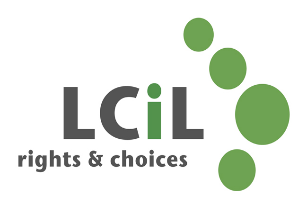 Lothian Centre for Inclusive LivingApplication FormThank you for your interest in the posts we are currently recruiting for. Please complete this form and return it by email to HR@lothiancil.org.uk. Alternatively you may print and post the completed application form to:Or by post to: HRLCiLNorton Park57 Albion RoadEdinburghEH7 5QYPlease note that we will not accept applications submitted by e-mail unless using an electronic signature, nor will we consider CVs.  The closing date for all applications is Monday 17th June May at 5pm.If you are completing this form by hand, please use black or dark blue ink to ensure that we can photocopy it. Alternatively, you are welcome to complete it in typescript if you wish.There are 4 parts of this application:Part 1 Personal, Declaration and ReferencesPart 2 Education and EmploymentPart 3 Equal Opportunities FormPart 4 Criminal Convictions FormYou should note that the Equal Opportunities Monitoring Form (Part 3) should be returned unattached to the rest of the form if sending by post. If returning this by e-mail, this form will be detached upon receipt. Your answers to equal opportunities questions will have no bearing whatsoever on our treatment of your application.If successful, this application will be held on your personal file. If unsuccessful, this application will be securely destroyed six months from the date of receipt.The following information, will be treated in strict confidence.Position applied for: Service Manager: Advice and Information Services   											Part 1PERSONALPlease complete this section in BLOCK CAPITALSSurname:First Name(s):Address:Postcode:Daytime Telephone:Evening Telephone:Mobile Telephone:E-mail:How much notice are you required to give to your current employer?DECLARATIONI declare that the information given in the form is complete and accurate.Signature:						Date:REFERENCESPlease give the names of two people (one of which should be your present or most recent employer) whom we may approach for reference.May we approach your current employer before an offer of employment is made? YES/NOREFEREE 1						REFEREE 2Name:							Name:Position:							Position:Address:							Address:Telephone no.:						Telephone no.:E-mail:							E-mail:Part 2EDUCATIONPlease list examination passes achieved at school or in further education.Qualification/level		Subject		Grade	Year1.2.3.4.5.Please provide details of any higher education undertaken.University or College.		Degree or Qualification obtained.	Year1.2.3.4.5.Please provide details of any professional qualification held not listed above.Qualification			Relevant Body			Year1.2.3.4.5.EMPLOYMENTPlease give details of your past employments, including your present or last employer.Present or last employer:Position held:Date employment started:			Date employment ended:Key responsibilities of post and main achievements:Employer:Position held:Date employment started			Date employment ended:Key responsibilities of post and main achievements:Employer:Position held:Date employment started:			Date employment ended:Key responsibilities of post and main achievements:Employer:Position held:Date employment started:			Date employment ended:Key responsibilities of post and main achievements:Special Notice: We are disability confident employer and as such we encourage everyone to share any support requirements with our recruitment team as we are always willing to assist with all information at our disposal. This can be done by emailing us at HR@lothiancil.org.uk. SKILLS AND EXPERIENCEPlease use this page to give details of any skills or experience that you have which you think is relevant to this job and to explain why you are applying for this post.Please refer to the job description and person specification for the post.RESPONSE: